Høringssvar til ny kommunal forskrift om vannscooterJeg vil takke for muligheten til å komme med høringssvar til den nye foreslåtte forskriften. I henhold til Havne- og farvannslovens §9 har kommunen forvaltningsansvar og myndighet innenfor kommunegrensen, med mindre havneloven sier noe annet. I henhold til §7, andre ledd i samme lov er myndighet og forvaltningsansvar for hovedled og biled hos departementet. I henhold til Kartverkets kart, er Vestfjorden, Træla og Vrengensundet hovedled eller biled. (Se kartutsnitt for oversikt over hovedled og biled hentet fra Kystverkets kart over leder).I henhold til den foreslåtte midlertidige forskriften er det havnelovens §14 første ledd og §42 første ledd som benyttes som hjemmel, men havneloven har ikke gitt kommunene myndighet til å fastsette forskrift for ledene.Basert på dette stiller jeg spørsmål ved kommunens myndighet/hjemmel til å forby vannscooter i ledene.Kartdata er hentet fra: https://kartkatalog.geonorge.no/metadata/kystverket/kystinfo-farledsforskrift/5ea430a8-989f-4b24-ac6f-e57fca705466MvhLars Åge KamfjordStrengsdalsveien 2B, 3140 Nøtterøy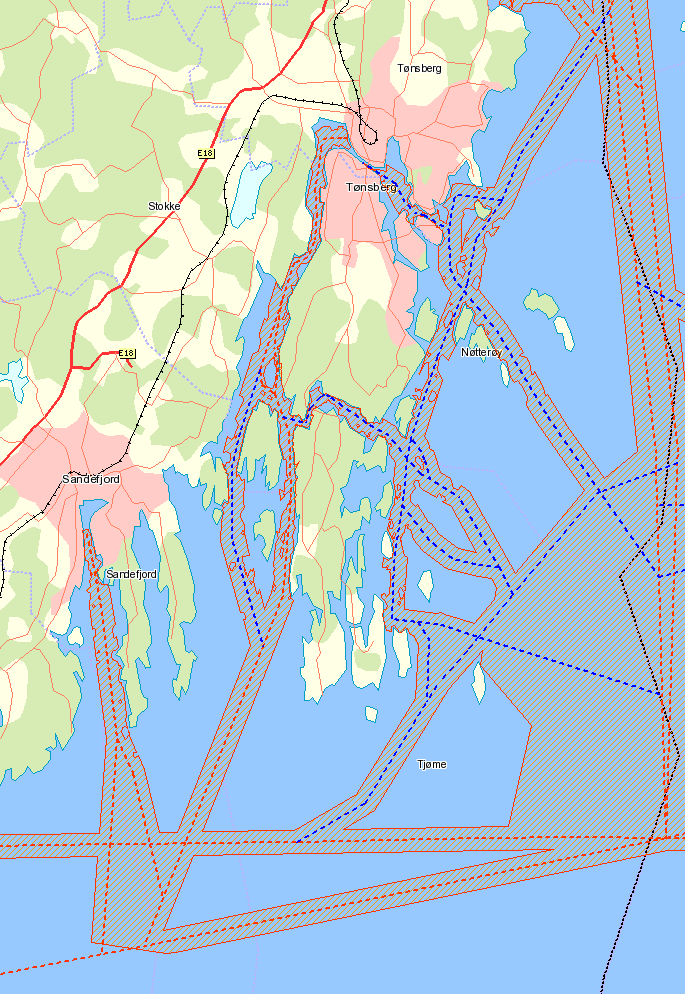 